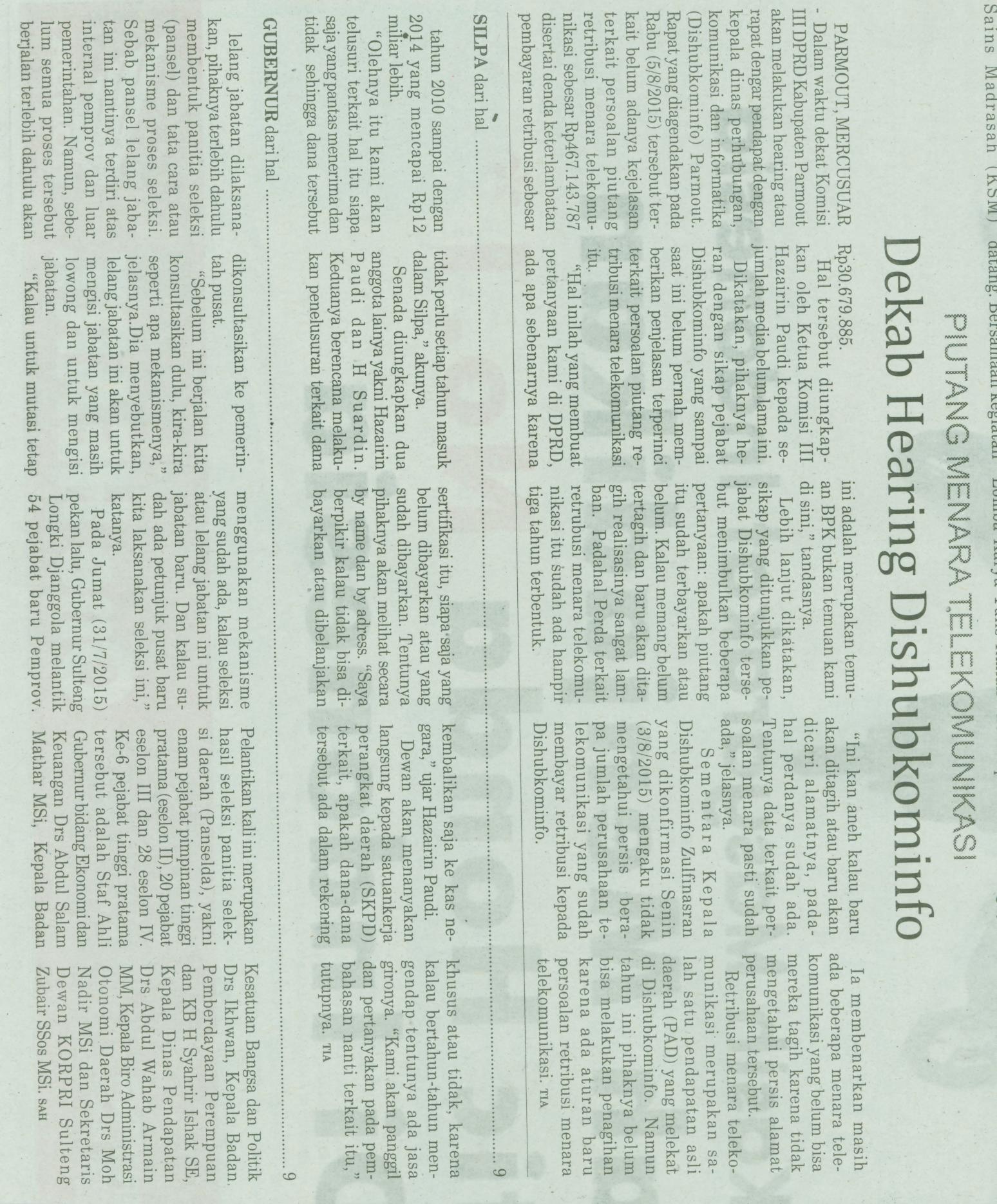 Harian    :MercusuarKasubaudSulteng 2Hari, tanggal:Selasa, 4 Agustus 2015KasubaudSulteng 2Keterangan:Dekab Hearing DishubkominfoKasubaudSulteng 2Entitas:ParmoutKasubaudSulteng 2